ПОЯСНЮВАЛЬНА ЗАПИСКА№ ПЗН-66245 від 22.05.2024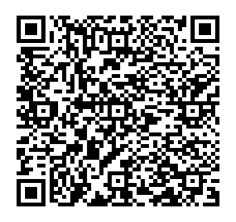 до проєкту рішення Київської міської ради:Про затвердження технічної документації із землеустрою щодо поділу земельної ділянки (кадастровий номер 8000000000:75:297:0006) комунальної власності територіальної громади міста Києва в особі Київської міської ради  на                         вул. Володимира Покотила, 6 у Святошинському районі міста КиєваЮридична особа:*за даними Єдиного державного реєстру юридичних осіб, фізичних осіб- підприємців та громадських формуваньВідомості про земельні ділянки  (кадастрові №№ 8000000000:75:297:0008; 8000000000:75:297:0009).3. Обґрунтування прийняття рішення.На замовлення зацікавленої особи (КИЇВСЬКОГО КОМУНАЛЬНОГО ОБ'ЄДНАННЯ ЗЕЛЕНОГО БУДІВНИЦТВА ТА ЕКСПЛУАТАЦІЇ ЗЕЛЕНИХ НАСАДЖЕНЬ МІСТА «КИЇВЗЕЛЕНБУД») на підставі доручення заступника міського голови-секретаря Київської міської ради В. Прокопіва від 25.11.2020 № 08/25805 та згоди Департаменту земельних ресурсів виконавчого органу Київської міської ради (Київської міської державної адміністрації) від 11.01.2021 № 0570202/2-218 землевпорядною організацією розроблено технічну документацію із землеустрою щодо поділу земельної ділянки з кадастровим номером 8000000000:75:297:0006.Відповідно до Земельного кодексу України та Порядку набуття прав на землю із земель комунальної власності у місті Києві, затвердженого рішенням Київської міської ради від 20.04.2017 № 241/2463, Департаментом земельних ресурсів виконавчого органу Київської міської ради (Київської міської державної адміністрації) розроблено проєкт рішення Київської міської ради.4. Мета прийняття рішення.Метою прийняття рішення є затвердження технічної документації із землеустрою щодо поділу земельної ділянки (кадастровий номер 8000000000:75:297:0006) з метою подальшого оформлення права користування на сформовані шляхом поділу земельні ділянки (кадастрові №№ 8000000000:75:297:0008; 8000000000:75:297:0009).5. Особливі характеристики ділянок.Стан нормативно-правової  бази у даній сфері правового регулювання.Загальні засади та порядок поділу земельних ділянок комунальної власності визначено Земельним кодексом України та Порядком набуття прав на землю із земель комунальної власності у місті Києві, затвердженим рішенням Київської міської ради від 20.04.2017                             № 241/2463.Проєкт рішення не містить інформацію з обмеженим доступом у розумінні статті                             6 Закону України «Про доступ до публічної інформації».Проєкт рішення не стосується прав і соціальної захищеності осіб з інвалідністю та не матиме впливу на життєдіяльність цієї категорії.Фінансово-економічне обґрунтування.           Реалізація рішення не потребує додаткових витрат міського бюджету. Прогноз соціально-економічних та інших наслідків прийняття рішення.Наслідками прийняття розробленого проєкту рішення стане реалізація зацікавленими особами своїх прав щодо користування земельними ділянками.Доповідач: директор Департаменту земельних ресурсів Валентина ПЕЛИХ. Назва	КИЇВСЬКЕ КОМУНАЛЬНЕ ОБ'ЄДНАННЯ ЗЕЛЕНОГО БУДІВНИЦТВА ТА ЕКСПЛУАТАЦІЇ ЗЕЛЕНИХ НАСАДЖЕНЬ МІСТА «КИЇВЗЕЛЕНБУД» Перелік засновників (учасників) юридичної особи*КИЇВСЬКА МІСЬКА ДЕРЖАВНА АДМІНІСТРАЦІЯ Україна, м. Київ, вул. Хрещатик, буд. 36 Кінцевий бенефіціарний   власник (контролер)*ВідсутнійРеєстраційний номер:від 29.04.2024 № 509663911 Місце розташування (адреса)м. Київ, р-н Святошинський, вул. Володимира                 Покотила, 6  ПлощіКадастровий номер 8000000000:75:297:0008 - площею 0,1230 га; Кадастровий номер 8000000000:75:297:0009 – площею 0,8810 га Категорія земельземлі житлової та громадської забудови Цільове призначення02.10 для будівництва і обслуговування багатоквартирного житлового будинку з об’єктами торгово-розважальної та ринкової інфраструктури (для будівництва житлового комплексу з вбудованими приміщеннями соціального призначення, прибудованим приміщенням кіноконцертного залу та підземним паркінгом) Наявність будівель і споруд   на ділянці:Земельна ділянка (кадастровий номер 8000000000:75:297:0008) забудована  майновим комплексом – кінотеатр «Кристал» , загальною площею 68,4 кв.м, який належить на праві приватної власності товариству з обмеженою відповідальністю «ВОЙТ СЕРВІС » ( право власності  зареєстровано в Державному реєстрі речових прав на нерухоме майно 21.10.2021 номер відомостей про речове право: 44576732).Земельна ділянка (кадастровий номер 8000000000:75:297:0009)  вільна від капітальної забудови.  Наявність ДПТ:Детальний план території відсутній. Функціональне призначення   згідно з Генпланом:Відповідно до Генерального плану міста Києва та проекту планування його приміської зони на період до 2020 року, затвердженого рішенням Київської міської ради                                           від 28.03.2002 № 370/1804, земельні ділянки за функціональним призначенням належать до території  зелених насаджень загального користування (існуючі) (витяг з містобудівного кадастру Департаменту містобудування та архітектури виконавчого органу Київської міської ради (Київської міської державної адміністрації) від 18.01.2022  № 129/0/12-53/12-03-22). Правовий режим:Земельна ділянка з кадастровим номером                     8000000000:75:297:0006  належить до земель комунальної власності територіальної громади міста Києва (реєстраційний номер об’єкту нерухомого майна:776273080000 , інформаційна довідка з Державного реєстру речових прав на нерухоме майно від 22.05.2024                  № 379717491). Розташування в зеленій зоні:Земельні ділянки входять  до зеленої зони відповідно до Генерального плану міста Києва та проекту планування його приміської зони на період до 2020 року, затвердженого рішенням Київської міської ради                                           від 28.03.2002 № 370/1804. Інші особливості:Рішенням Київської міської ради від 12.02.2004                              № 59-5/1269 земельна ділянка (кадастровий номер 8000000000:75:297:0006 ) була передана в оренду на 3 роки ТОВ «Кімет-плюс» для будівництва житлового комплексу з вбудованими приміщеннями соціального призначення, прибудованим приміщенням кіноконцертного залу та підземним паркінгом  (договір оренди земельної ділянки  від 04.08.2004 №75-6-00130 (зі змінами).Рішенням Київської міської ради від 20.11.2018 № 57/6108 відмовлено ТОВ «Кімет-плюс» у поновленні договору оренди від 04.08.2004 №75-6-00130 (зі змінами)  земельної ділянки. Відомості про припинення права оренди земельної ділянки внесено до Державного реєстру речових прав 11.01.2019.Рішенням Київської міської ради від 06.12.2018 № 243/6294 «Про надання статусу парку земельній  ділянці площею 1,004 га ( кадастровий номер 8000000000:75:297:0006), що розташована за адресою: вул. Володимира Покотила (Картвешвілі), 6 в єдиних межах парку «Юність» Святошинського району м. Києва» цій земельній ділянці  надано статус скверу.У зв’язку з розташуванням на земельній ділянці (кадастровий номер 8000000000:75:297:0006) об’єкту нерухомого майна, що належить на праві власності товариству з обмеженою відповідальністю «ВОЙТ СЕРВІС», виникла необхідність поділу зазначеної земельної ділянки.На підставі технічної документації із землеустрою щодо поділу та об’єднання земельної ділянки з кадастровим номером  8000000000:75:297:0006 сформовано 2 земельні ділянки: кадастровий номер 8000000000:75:297:0008 - площею 0,1230 га та  кадастровий номер 8000000000:75:297:0009 – площею 0,8810 га.Земельні ділянки, які утворились в результаті поділу  не перетинаються з червоними лініями.Зазначаємо, що Департамент земельних ресурсів не може перебирати на себе повноваження Київської міської ради та приймати рішення про затвердження документації із землеустрою або відмову в її затвердженні, оскільки відповідно до  пункту 34 частини першої статті 26 Закону України «Про місцеве самоврядування в Україні» та статей 9, 122 Земельного кодексу України такі питання вирішуються виключно на пленарних засіданнях сільської, селищної, міської ради.Зазначене підтверджується, зокрема, рішеннями Верховного Суду від 28.04.2021 у справі № 826/8857/16,          від 17.04.2018 у справі № 826/8107/16, від 16.09.2021 у справі № 826/8847/16. Зважаючи на вказане, цей проєкт рішення направляється для подальшого розгляду Київською міською радою відповідно до її Регламенту.Директор Департаменту земельних ресурсів                   Валентина ПЕЛИХ